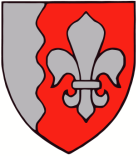 JÕELÄHTME VALLAVALITSUS	Päästeamet                                                                                                   31.01.2023 nr 6-4/578Kaberneeme küla Rahvamaja tee 12 maaüksuse detailplaneeringTeatame, et Kaberneeme küla Rahvamaja tee 12 maaüksuse detailplaneeringu avalik väljapanek toimub 13.02.–14.03.2023. Kaberneeme küla Rahvamaja tee 12  maaüksuse detailplaneeringu koostamine algatati Jõelähtme Vallavolikogu 12.11.2020 otsusega nr 454.Planeeringuala hõlmab Rahvamaja tee 12 maaüksuse (katastritunnus: 24505:001:0385; sihtotstarve: elamumaa 100%; pindala: 3518 m²) ja Rahvamaja tee lõik 4 maaüksuse (katastritunnus: 24505:001:0865; sihtotstarve: transpordimaa 100%; pindala: 436 m²).Planeeringuala asub Jõelähtme vallas Kaberneeme poolsaarel Kaberneeme küla edelaserval ning selle suurus on ca 4000 m². Juurdepääs alale toimub olemasolevalt avaliku kasutusega Rahvamaja teelt.Detailplaneeringu eesmärgiks on jagada Rahvamaja tee 12 maaüksus kaheks elamumaa krundiks ning määrata elamumaa kruntidele ehitusõigus ja hoonestustingimused üksikelamute rajamiseks.Käesolev detailplaneering teeb ettepaneku kehtiva üldplaneeringu muutmiseks elamumaa kruntide suuruse ja elamute vahelise kauguse osas.Detailplaneeringu materjalidega saab tutvuda väljapaneku ajal Jõelähtme valla kodulehel (joelahtme.ee) ning kaardirakenduses EVALD (http://service.eomap.ee/joelahtmevald/). Jõelähtme vallamajas kohapeal materjalidega tutvumiseks võtke eelnevalt ühendust vallavalitsuse planeeringuspetsialistiga: Maike Heido, telefon 6054851, e-post maike.heido@joelahtme.ee .Arvamused ning ettepanekud saata detailplaneeringu avaliku väljapaneku jooksul e-posti aadressile kantselei@joelahtme.ee või paberkandjal Jõelähtme Vallavalitsusele aadressil Postijaama tee 7, Jõelähtme küla, 74202, Jõelähtme vald.Lugupidamisega(allkirjastatud digitaalselt)Andrus UmbojavallavanemGerli Kelk 6054879gerli@joelahtme.ee 